FORMULAIRE DE PARTICIPATIONConcours “Leonardo 4 Children 2020: Climate Action” Art & Science sur l’action pour le climat(pour jeunes de 13-18 ans)Envoyez ce formulaire de participation à: leonardo@carano4children.orgéInizio modulo*Données obligatoiresComment ce travail interprète-t-il la question du changement climatique et de la durabilité environnementale en intégrant l'art et la science? Si elle est présente, veuillez vous référer à la solution proposée.En soumettant sa candidature, le demandeur accepte les «Conditions générales» de ce concours et la politique de confidentialité (page 12). *  ouiLe demandeur déclare avoir reçu l'autorisation des représentants légaux des enfants participants pour participer au concours. Dans le cas où l'enfant gagnerait un prix, une preuve spécifique de l'autorisation des représentants légaux des enfants et les coordonnées correspondantes (nom, prénom, email) seront demandées. * ouiLe demandeur autorise, sur la base d'une autorisation expresse des représentants légaux, la fondation «Carano 4 Children» à utiliser et publier le nom et le prénom du ou des enfants participants. oui nonVeuillez joindre à l’e-mail la version électronique du travail 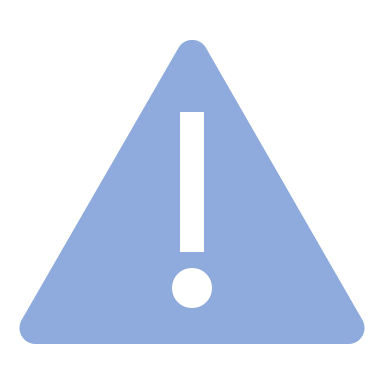 Nom adulte*Ecole *Ville*Rôle (enseignant, parent, autre)*Pays*E-mail*Sélectionnez le domaine artistique A1. Musique A2. Dessin et Peinture A3. Sculpture A4. Architecture et Design A5. Mode A6. DanseSélectionnez le domaine scientifique S1. Aéronautique, Astronomie et Espace S2. Climat et Environnement S3. Energie S4. Informatique et Télécommunications S5. Mécanique et Transport S6. BiologieProblématique du changement climatique abordée Production d’énergie Consommation d’énergie Transports Eau Agriculture et alimentation Environnement naturel et biodiversité Déchets et recyclage Autre : (précisez)                              Titre du projet 